О привлечении к выполнению работ по поддержанию надлежащего санитарного состояния соответствующих территорийНа основании абзаца седьмого статьи 43 Закона Республики Беларусь от 4 января 2010 г. № 108-З «О местном управлении и самоуправлении в Республике Беларусь», части первой пункта 2 Положения о порядке определения размеров (пределов) территорий земель общего пользования населенных пунктов для выполнения работ по поддержанию их надлежащего санитарного состояния, утвержденного постановлением Совета Министров Республики Беларусь от 22 июля 2020 г. № 430, Поставский районный исполнительный комитет РЕШИЛ:1. Привлечь юридических лиц, индивидуальных предпринимателей к выполнению работ по поддержанию надлежащего санитарного состояния на территориях земель общего пользования населенных пунктов Поставского района, в том числе на прилегающих к предоставленным им (находящимся у них) земельным участкам территориях, собственными силами и (или) за счет собственных средств этих лиц, а также граждан, проживающих в населенных пунктах Поставского района, к выполнению работ по поддержанию надлежащего санитарного состояния на прилегающих к предоставленным им (находящимся у них) земельным участкам территориях (далее, если не установлено иное, – соответствующие территории) собственными силами этих граждан.2. Установить размеры (пределы) соответствующих территорий при привлечении юридических лиц, индивидуальных предпринимателей для выполнения работ по поддержанию надлежащего санитарного состояния исходя из следующих параметров:для земельных участков, на которых расположены нежилые здания (сооружения), за исключением объектов, для которых настоящим решением установлено иное, – со стороны фасада здания (сооружения), располагаемого вдоль проезжей части улицы, от границы земельного участка до тротуара (в случае его отсутствия – до границы проезжей части улицы, дороги), по остальным сторонам земельного участка – 30 метров или половина расстояния разрыва до границы соседнего земельного участка, но не более 30 метров;для земельных участков, на которых расположены промышленные объекты, располагаемые вдоль проезжей части улицы, – от границы земельного участка до тротуара (в случае его отсутствия – до границы проезжей части улицы, дороги), по остальным сторонам земельного участка – 30 метров или половина расстояния разрыва до соседнего земельного участка, но не более 30 метров, а в случае, если земельный участок граничит с землями сельскохозяйственного назначения, природоохранного, оздоровительного, рекреационного, историко-культурного назначения, лесного фонда, – до границы таких земель, но не более 5 метров от границы земельного участка;для земельных участков, на которых расположены автозаправочные станции, автогазозаправочные станции, автомоечные пункты, шиномонтажные мастерские и станции технического обслуживания, –     100 метров от границы земельного участка, а также подъезды и парковки к этим объектам.Для земельных участков, которые предоставлены (находятся в пользовании) бюджетным организациям, товариществам собственников и организациям застройщиков многоквартирных жилых домов, размеры (пределы) соответствующих территорий определить по периметру в границах предоставленных им (находящихся у них) земельных участков.3. Установить размеры (пределы) соответствующих территорий при привлечении граждан для выполнения работ по поддержанию надлежащего санитарного состояния – от границы предоставленного гражданину (находящегося у него) земельного участка до тротуара (в случае его отсутствия – до границы проезжей части улицы, дороги), по остальным сторонам земельного участка – 10 метров или половина расстояния разрыва до соседнего земельного участка, но не более                      10 метров.4. Определить размеры (пределы) соответствующих территорий при привлечении юридических лиц, индивидуальных предпринимателей и граждан для выполнения работ по поддержанию надлежащего санитарного состояния для земельных участков, предоставленных для обслуживания индивидуальных гаражей, расположенных на дворовых территориях, а также земельных участков, предоставленных для строительства и (или) эксплуатации гаражей, автомобильных стоянок для хранения транспортных средств, – 5 метров по периметру земельного участка.5. На соответствующих территориях выполняется перечень работ по поддержанию их надлежащего санитарного состояния с периодичностью согласно приложению к Положению о порядке определения размеров (пределов) территорий земель общего пользования населенных пунктов для выполнения работ по поддержанию их надлежащего санитарного состояния.6. Контроль за выполнением настоящего решения возложить на заместителя председателя Поставского районного исполнительного комитета по направлению деятельности, председателей сельских исполнительных комитетов Поставского района.7. Настоящее решение подлежит обнародованию (опубликованию) в газете «Пастаўскі край».8. Настоящее решение вступает в силу после его официального опубликования.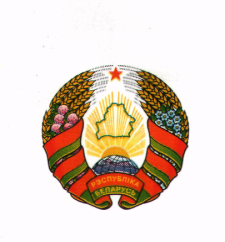 Пастаўскі раённы выканаўчы камітэт(Пастаўскі райвыканкам)РАШЭННЕ сентября 2022 г. № г. ПаставыПоставский районный  исполнительный комитет(Поставский райисполком)РЕШЕНИЕг. ПоставыПредседательС.В.ЧепикУправляющий деламиВ.З.Гутор